NAME : MUJAHID AYAZ           ID: 14304DEP : BS (SOFTWAE ENGNEERING)   5 SEMESTERSUBJECT:   DATA SCEINCEQ1. What type of errors do occur in Python, write the a program with differenttypes of errors as well as write separate correction code?Ans:1:  syntax eroor2: name error3:type error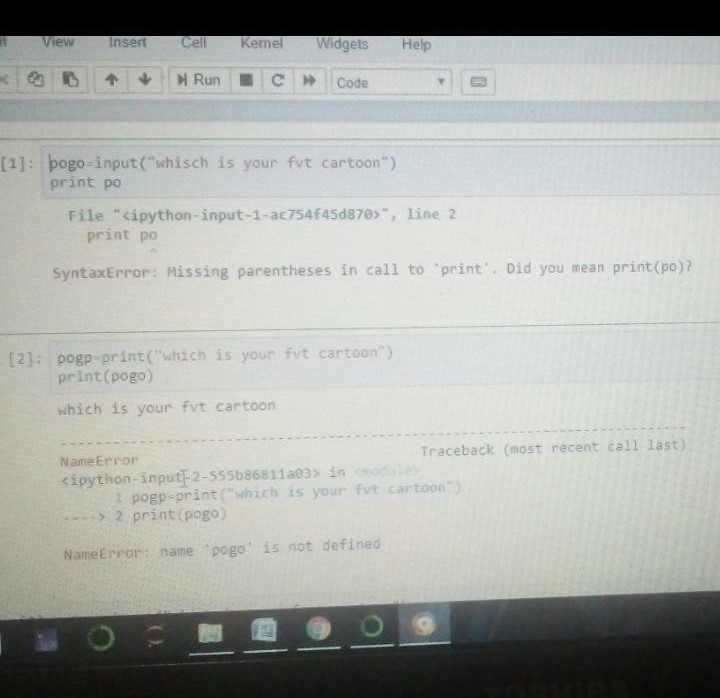 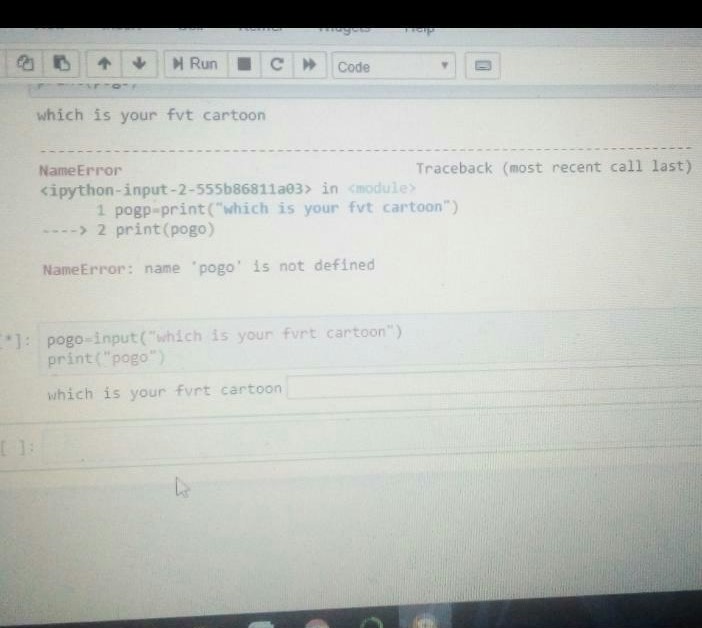 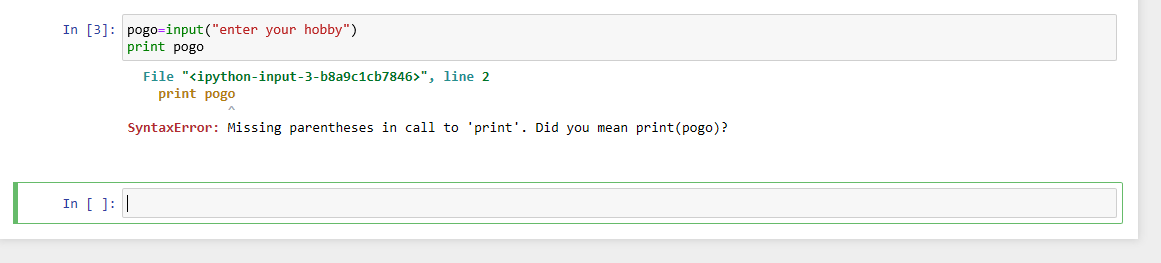 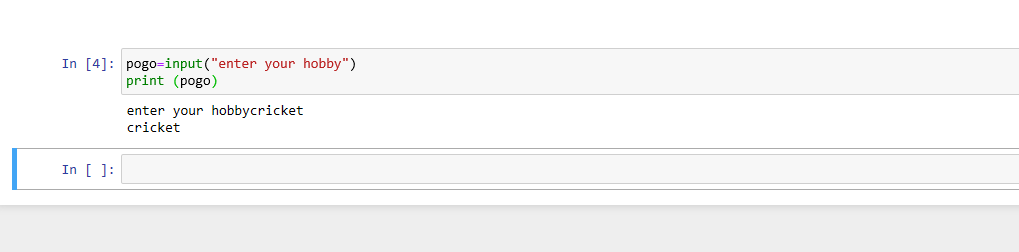 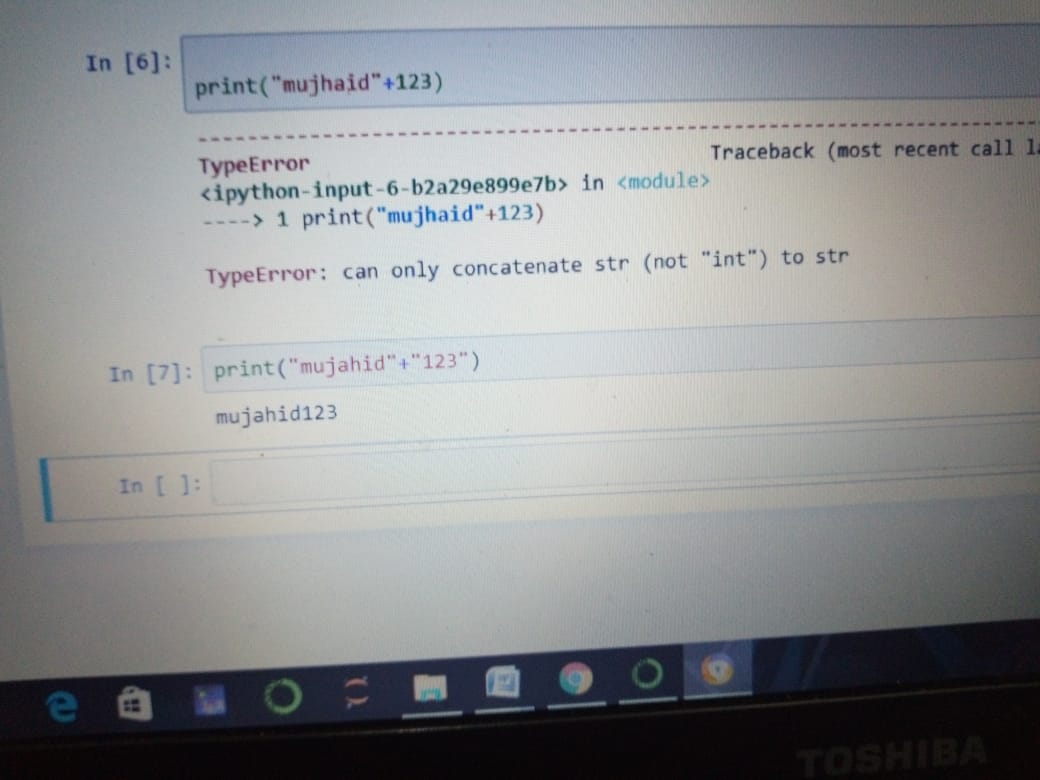 Q2: What are Boolean String test, write the code for each Boolean string test code?Ans: Boolean strings test are Ture and False and methods are following .1 : . isalpha()  2: .isnum() 3: .istitle() 4: .isdigit() 5: .islower() 6: .isupper() 7: .startswith()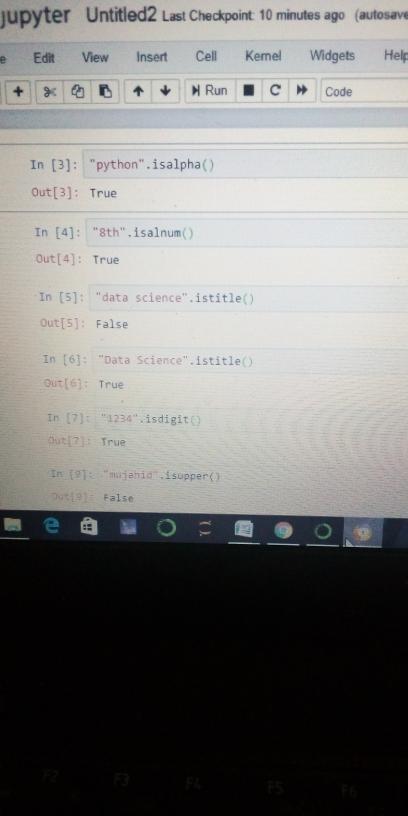 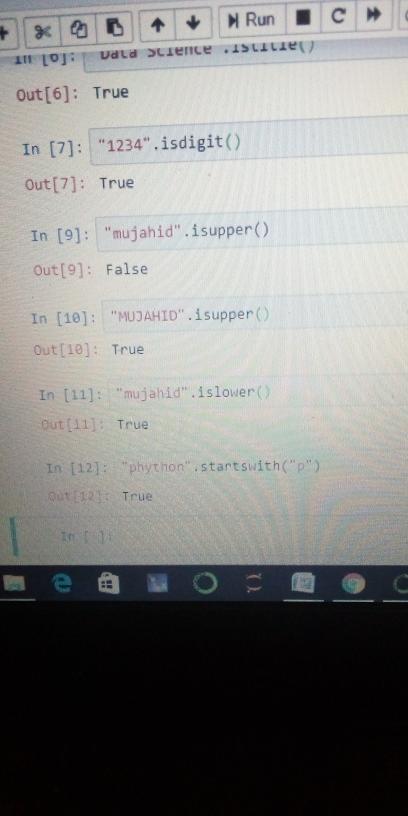 hgcgg	Q3: what is formatting strings input means in python,write a program in which formatting strings input is used?Ans: String Formatting. Python uses C-style string formatting to create new, formatted strings. The "%" operator is used to format a set of variables enclosed in a "tuple" (a fixed size list), together with a format string, which contains normal text together with "argument specifiers", special symbols like "%s" and "%d".CODING: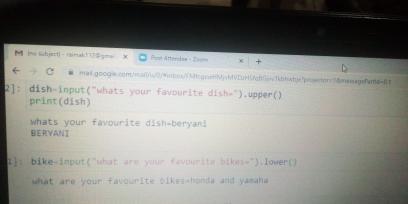 